附件1：合同包附件2附录1  资格审查条件（资质最低要求）附录2  资格审查条件（财务最低要求）注：1.采用第一种方式应附经会计师事务所或审计机构审计的财务会计报表，包括资产负债表、现金流量表、利润表和财务情况说明书的复印件；公司成立时间不足三年的提供自公司成立以来的会计报表。若最近年度会计报表未出，则近三年时间往前推算一年。   2.采用第二种方式应附银行出具（须有银行盖章）申请日前3个月内的单位账户流水证明。附录3  资格审查条件(业绩最低要求)注：1.申请人应提供近5年（以签订合同时间为准）来承担的类似业绩的合同协议书，合同协议书应含有：项目名称，甲、乙方单位名称，工作内容，甲、乙方签字盖章等内容。如果合同不能反映上述要求的业绩内容，可由甲方出具有效证明。如无合同协议书或合同协议书及甲方证明不能反映上述要求的业绩内容，询价人在对申请人进行业绩审查时将不考虑该业绩。2.申请人为新成立的公司，无法提供业绩附件支撑材料时，可提供其法人代表名下其他公司或其法人代表作为授权委托人的类似施工业绩的合同协议书。附录4  资格审查条件(信誉最低要求)注：对以上（1）、（2）、（4）信用状况应附指定网站截图，截图上须有时间（电脑状态栏时间），截图时间为询价公告发布之日至申请截止日之间。附录5  资格审查条件(主要人员最低要求)注：项目负责人与技术负责人应附申请人所属社保机构出具的拟委任的项目负责人和技术负责人的社保缴费证明或其他能够证明拟委任的项目负责人和技术负责人参加社保的有效证明材料。现场管理人员应提供身份证及安全证，测量员及资料员应提供身份证。附录6  资格审查条件(主要设备最低要求)注：表中带*号的为重要自有设备，须提供设备购置发票或购置合同扫描件或其它可以证明其为自有及协议自有的证明材料，公司名义或者股东名义下的设备均可视为该公司的自有设备，但是需要提供股东证明资料。未附证明材料的设备在设备审查时视为没有该项设备。附件3宜昌养护片区枣潜高速缺陷修复工程施工分包询价合同包申请单位报名登记表注：报名表发送邮箱时邮件主题应注明“***公司参与***项目询价报名”申请单位名称：             盖章      联   系   人：             签字   主要工程内容枣潜高速公路第七标段缺陷修复工程（以中交第二公路勘察设计研究院有限公司出版的文件及图纸为准），主要施工内容为路基、路面、桥梁构造物及沿线设施缺陷修复。资质要求同时具备：1.具备独立的法人资格，具有有效的营业执照；2.公路路基工程专业承包三级资质或公路工程施工总承包三级资质或劳务资质不分等级；3.持有有效的安全生产许可证。财务要求方式一：近三年每年的营业收入不少于200万元，近三年平均净资产不少于40万元。方式二：由银行出具（须有银行盖章）申请日前3个月内（2023年3月、2023年4月、2023年5月）的单位账户流水证明，每月月末账户余额平均值不少于10万元。上述两种方式满足其中一种即可。业绩要求近5年承担过1个类似工程施工业绩。信誉要求不得存在下列情况（信誉最低要求）：1.处于被责令停业、接管或清算、破产状态；2.处于被交通运输部或湖北省交通运输主管部门作出禁止进入公路建设市场的处罚且处于有效期内；3.存在下列不良状况或不良信用记录：（1）在国家企业信用信息公示系统（http://www.gsxt.gov.cn/）中被列入严重违法失信企业名单的；（2）在“中国执行信息公开网”（http://zxgk.court.gov.cn/）中被列入失信被执行人名单；（3）申请人或其法定代表人、拟委任的项目负责人在近三年内有行贿犯罪行为的；（4）其他在“信用中国”网站（http://www.creditchina.gov.cn/）中被列为严重失信主体名单，且按联合惩戒要求禁止参与招投标的；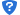 （5）上一年度被列入建设集团或询价人D级资源库且在处罚期内的协作单位；（6）近三年度被列入建设集团或询价人Z级资源库且在处罚期内的协作单位。人员数量要求备注项目负责人1近5年承担任过一个类似项目的项目负责人现场管理人员1安全员C证及以上序号设备名称规格及型号单位最低数量要求备注1*压路机22t台12*挖掘机220型台1申请单位名称联系人联系方式询价文件接收邮箱日期